К 90-летию Анри Амвросьевича РухадзеМ.В. Кузелев1, В.А. Иванов21Московский государственный университет, Физический факультет, Москва
2Институт общей физики  им. А.М. Прохорова РАН, МоскваВ июле этого года исполняется 90 лет со дня рождения выдающегося ученого в области физики плазмы, дважды лауреата Государственных премий СССР, лауреата премии им. М.В.Ломоносова МГУ, доктора физико-математических наук, профессора Анри Амвросьевича Рухадзе. Настоящая работа посвящена краткому обзору основных этапов многогранной научной и педагогической деятельности А.А. Рухадзе и наиболее значимых его научных достижений.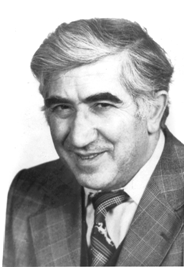 Имя А.А. Рухадзе неразрывно связано с электродинамикой материальных сред с временной и пространственной дисперсией, физикой плазмы и релятивистской плазменной СВЧ электроникой. В его работах (совместно с В.П. Силиным) впервые сформулированы общие основы электродинамики плазмоподобных сред с пространственной дисперсией. По результатам этих работ написана классическая монография «Электромагнитные свойства плазмы и плазмоподобных сред» (В.П. Силин, А.А. Рухадзе, М.: Атомиздат, 1961), а впоследствии – учебник «Основы электродинамики плазмы» (А.Ф. Александров, Л.С. Богданкевич, А.А. Рухадзе, М.: Высшая школа, 1978, 1988), удостоенный Государственной премии СССР.Анри Амвросьевичем были заложены основы новой области физики плазмы – физики излучающего газового разряда. На основе развитой теории таких разрядов были созданы эффективные газоразрядные источники света для энергетической накачки мощных газовых лазеров. За эти работы А.А. Рухадзе с соавторами был удостоен Государственной премии СССР. По результатам этих работ выпущена монография «Физика сильноточных источников света» (А.Ф. Александров, А.А. Рухадзе, М.: Атомиздат, 1976).А.А. Рухадзе по праву считается создателем релятивистской плазменной СВЧ-электроники. Им совместно с учениками-теоретиками и экспериментаторами были развиты не только теоретические основы этой области науки, но и реализованы уникальные плазменные источники когерентного электромагнитного излучения. Работы А.А. Рухадзе в этой области обобщены в монографиях «Электродинамика плотных электронных пучков в плазме» (М.В. Кузелев, А.А. Рухадзе, М: Наука, 1990) и «Плазменная релятивистская СВЧ электроника» (М.В. Кузелев, А.А. Рухадзе, П.С. Стрелков, М.:, Изд-во МГТУ, 2002).Вся научная жизнь Анри Амвросьевича была связана с Физическим институтом им. П.Н.Лебедева, а впоследствии и с Институтом общей физики и с физическим факультетом МГУ им. М.В. Ломоносова. В . А.А.Рухадзе основал и в течение ряда лет руководил теоретическим отделом ИОФ РАН. На физическом факультете МГУ Анри Амвросьевич начал работать с 1966 года и в течение нескольких десятилетий возглавлял теоретические исследования по физике плазмы на кафедре физической электроники. Анри Амвросьевич – был изумительный лектор и педагог. Им созданы и прочитаны замечательные курсы лекций по электродинамике плазмы и теории волн и неустойчивостей в плазме. Он подготовил более 65 кандидатов и 30 докторов наук, воспитал огромное количество специалистов физиков, как в нашей стране, так и за ее пределами. Многочисленные ученики, соратники и последователи Анри Амвросьевича Рухадзе продолжают научные исследования по заложенным и созданным им научным направлениям.